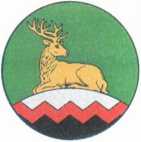 АДМИНИСТРАЦИЯ УРУС-МАРТАНОВСКОГО МУНИЦИПАЛЬНОГО РАЙОНА ХЬАЛХА-МАРТАН МУНИЦИПАЛЬНИ К1ОШТАН
АДМИНИСТРАЦИПОСТАНОВЛЕНИЕ18  01  2024г.                                                                     		              № 3г. Урус-Мартан Об утверждении перечня  специальных мест для размещения предвыборных печатных агитационных материалов на территории каждого избирательного  участка Урус-Мартановского муниципального района В соответствии с Федеральным законом от 12 июня 2002 года № 67-ФЗ «Об основных гарантиях избирательных прав на участие в референдуме граждан Российской Федерации», в связи с подготовкой и проведением выборов Президента  Российской Федерации 17 марта 2024 года и в целях обеспечения равных условий проведения агитационных публичных мероприятий администрация Урус-Мартановского муниципального района п о с т а н о в л я е т:1.  Утвердить перечень  специальных мест для размещения предвыборных печатных агитационных материалов на территории Урус-Мартановского муниципального района согласно приложению.2. Рекомендовать главам администраций поселений района, руководителям соответствующих учреждений и организаций в срок до 15 февраля 2024 года обеспечить размещение предвыборных печатных агитационных материалов.3. Настоящее постановление вступает в силу со дня его подписания и подлежит  размещению на официальном сайте администрации Урус-Мартановского муниципального района.4. Контроль за исполнением настоящего постановления возложить на заместителя Главы-управляющего делами администрации Урус-Мартановского муниципального района Ш.В. Тагаева.Глава администрации                                                                   Ш.А. КуцаевПРИЛОЖЕНИЕ
к постановлению  администрацииУрус-Мартановского муниципального районаЧеченской Республики                                                                                                     №3 от 18.01.2024г.Перечень  специальных мест для размещения предвыборных печатных агитационных материалов на территории Урус-Мартановского муниципального района№ п/п№ изб. учАдрес места расположения помещения для голосованияАдрес размещения специальных местУрус-Мартановский районУрус-Мартановский районУрус-Мартановский район№261г. Урус-Мартан, ул. 1-я А. Шерипова, 27, СОШ № 7ул. А. Шерипова, 45№262г. Урус-Мартан, ул. 1-я А. Шерипова, 47, Ветлечебницаул. А. Шерипова, 45№263г. Урус-Мартан, ул. С.Х. Яндарова, 40, РДКул. С.Х. Яндарова,12№264г. Урус-Мартан, ул. С.Х. Яндарова, 76, СОШ № 2ул. С.Х. Яндарова, 54№265г. Урус-Мартан, ул. Маяковского, 10, СОШ № 6ул. С.Х.Яндарова,195№266г. Урус-Мартан, ул. М. Эльснукаева, 1, СОШ № 1ул. С.Х.Яндарова,195№267г. Урус-Мартан, ул. М.Т. Индербиева, 216, СОШ № 4ул. М. Мерзоева, 72№268г. Урус-Мартан, ул. М. Шимаева, 2а, ДДТул. С.Х. Яндарова,12№269г. Урус-Мартан, ул. М.А.Эсамбаева ,76 СОШ 8ул. М. Мерзоева, 72№270г. Урус-Мартан, ул. М.Т. Индербиева, 129, СОШ № 3ул. М. Мерзоева, 72№271г. Урус-Мартан, ул. А. Махчаева, 82, СОШ № 5ул. Н. Усамова, 207№447г. Урус-Мартан, ул. Татарская, 3, Типографияул. Н. Усамова, 5№503г. Урус-Мартан, ул. А. Туликова,86, СОШ № 9ул. Н. Усамова,151№510г. Урус-Мартан, ул. М. Индербиева, 216ул. М. Мерзоева, 72№272с. Алхазурово, ул. А. Кадырова, 12 СОШ № 2ул. А. Кадырова, 2№273с. Алхазурово, ул. А. Шерипова, 11, СОШ №1ул. А. Кадырова, 2№274с. Алхан-Юрт, ул. Р. Вахитова, 70, СОШ № 1ул. Р. Вахитова, 54а№275с. Алхан-Юрт, ул. Бр. Арсановых, 45, СОШ № 2ул. М-Б. Гапураева, 34№276с. Алхан-Юрт, ул. Х. Нурадилова, 53, СОШ № 3ул. Ц.Усадьба, 2№277с. Гехи, ул. С. Асиева, 86, СОШ № 1ул. С. Асиева, 84№278с. Гехи, ул. Надречная, 11, СОШ № 4ул. Надречная, 9№279с. Гехи, ул. А.Х. Кадырова, 52, НОШ № 2ул. Кадырова, 62№280с. Гехи, ул.  Кавказская, 120, СОШ № 3ул.  Кавказкая,109№281с. Гехи-Чу, ул. З.М. Цицаева, 11а, СОШ № 1ул. А. Кадырова, 80№282с. Гойты, ул. У.Дадарова, 243, СОШ № 1ул. У. Дадарова, 241№283с. Гойты, ул. Свободная, 45, СОШ № 6ул. Заречная, 9№284с. Гойты, ул. Х. Гончаева, 79, СОШ № 3ул. Х. Гончаева, 110№504с. Гойты, ул. С. Муцаева, 79, СОШ № 5ул. Свободная, 13№285с. Гойское, ул. М. Дадаева, 59, СОШ ул. Комсомольская, 6№477п.Мичурина, ул.А.Мамакаева,  1, ООШул. А. Мамакаева,4/3№286с. Гой-Чу, ул. А.Х. Кадырова, 39, СОШул. Северная, 6№287с. Мартан-Чу, ул.С-А. Сааева , 1, СОШ № 2ул. А. Кадырова,7№434с. Мартан-Чу,  ул. Х.Х. Турлуева, 14, СОШ №1ул. Почтовая, 1№288с. Рошни-Чу, ул. Д.Н.Денисултанова , 54 а,    СОШ № 1ул.Д.Н.Денисултанова,53а№448с. Рошни-Чу, ул. Д.Н. Денисултанова, 82, здание адмул.Д.Н.Денисултанова,53а№289с. Танги-Чу, ул. А.Кадырова, 69,  СОШ  ул. А.Х. Кадырова, 6437№290с. Шалажи,  ул. Л. Д. Магомадова, 63, СОШ № 1ул. Горького, 27 а38№291с. Шалажи, ул. М. Сайдаева , 45, СОШ № 2ул. М. Сайдаева,4039№83с.Старые-Атаги, ул. Х.Нурадилова,100, дет. сад «Сказка»ул. Х. Нурадилова, 9840№ 84с.Старые-Атаги, ул. Х.Нурадилова,179а, СОШ № 2ул. Х. Нурадилова, 19741№ 85с.Старые-Атаги, ул. К.А. Джандарова,1, СОШ № 3пер. Молодежный, 2242№484с.Старые-Атаги, ул. А. Мутушева,51, СОШ № 1ул. Нагорная, 20